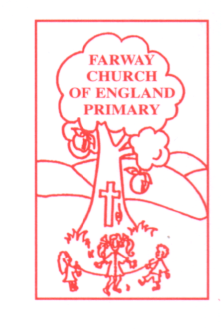 The most important thing you can do to support your child’s learning whilst schools are closed is to ensure that they read everyday and they continue to practise their number bonds and times tables.Farway Class 2 Recommended WebsitesHere are some suggestions of learning activities that you can complete at home if you are unable to come to school but are well enough to learn at home. These websites are regularly used in school and your child has a login and password to access them. Although some children already have them recorded in their home school book, these logins and passwords will be sent home on one sheet.https://www.spellingshed.com/en-gb Spelling games and practicehttps://www.activelearnprimary.co.uk/login?c=0 Bug Club – reading bookshttps://www.spag.com/  Spelling, Punctuation and Grammar activitieshttps://play.ttrockstars.com/auth/school Multiplication and Division Factshttps://www.bbc.co.uk/bitesize/topics/zf2f9j6/articles/z3c6tfr BBC Dance Mat - a favourite to practise touch typing skills (no password needed).Packs of Activities You Can Download and PrintGo to https://classroomsecrets.co.uk/free-home-learning-packs/ and download a free home learning pack of activities – this educational site has produced free packs for each year group containing a range of activities to support your child’s learning in Maths; grammar, punctuation and spelling; reading and also practical activities. Or go to https://www.tts-group.co.uk/home+learning+activities.html and download the free Key Stage 2 activity book, which contains a range of activities spanning the curriculum.  Alternatively, you could go to https://www.twinkl.co.uk/resources/keystage2-ks2/ks2-class-management/school-closure-home-learning-classroom-management-key-stage-2-year-3-4-5-6 Here you can set up a free account with Twinkl, a website that creates and provides teaching resources for teachers. They have produced a pack of work for each age group to help support with home learning in the event of closures or isolation due to Coronavirus. Here are some other sites that have games and activities or projects that you could undertake to support your learning while you are at home. A Selection of Maths Siteshttps://www.topmarks.co.uk/maths-games/5-7-years/addition-and-subtractionhttps://www.topmarks.co.uk/maths-games/7-11-years/mental-mathsTop Marks has lots and lots of games for you to choose from.  Keep skills sharp by visiting the 5-7 tab – how accurate can you be?  Try out some of the fraction games on the 7-11 tab.  https://www.mathplayground.com/findthebusstop_fractions.htmlhttps://www.mathplayground.com/math_lines_multiplication.htmlRemember practice helps to carve permanent pathways in your brain for number facts. If an unfamiliar maths word comes up (do Y5 remember factor pairs?) or you can’t remember the meaning of a word – google it!https://eng.mathgames.com/year3https://eng.mathgames.com/year4https://eng.mathgames.com/year5Some of the games on eng.mathsgames.com can be played on a mobile phone.  Don’t feel restricted to your year group – feel free to explore the site.https://mathszone.co.uk/ Games pulled from all over the web.A Selection of Sites to Keep English Skills Sharp.https://www.roomrecess.com/pages/ReadingGames.htmlhttp://www.funenglishgames.com/readinggames.htmlhttps://learnenglishkids.britishcouncil.org/grammar-practicehttp://www.primaryhomeworkhelp.co.uk/literacy/Feeling Curious? Science Time.http://www.primaryhomeworkhelp.co.uk/revision/Science/http://www.sciencekids.co.nz/technology.htmlhttp://www.crickweb.co.uk/ks2science.htmlhttps://www.bbc.co.uk/bitesize/subjects/z2pfb9qhttps://mysteryscience.com/  Sites That Offer Both Maths and English Activities.https://www.primarygames.com/holidays/easter/games/eastermathmunchman/https://www.primarygames.com/reading.phphttps://www.roomrecess.com/Learn more about the Tudors?https://www.topmarks.co.uk/Search.aspx?q=tudorshttp://www.primaryhomeworkhelp.co.uk/tudors/interactive.htmlhttps://gridclub.com/activities/tudorsOther areashttps://blockly.games/  Learn computer programming skills - fun and free.https://www.dkfindout.com/uk/  Activities and quizzes.https://www.educationquizzes.com/ks2/ This site contains a range of quizzes to help support and check learning in a range of subject areas. Particularly useful for revising previous learning and extending your knowledge of Geography, Science, D &T, PSHE, Music, REhttps://naturedetectives.woodlandtrust.org.uk/naturedetect/ A lot of these can be done in a garden, or if you can get to a remote forest location!https://2simple.com/ Here children can engage with publishing, story creation, game design, concept mapping, collaborative writing and art, to name a few.Happy learning and I’ll look forward to seeing you back in Farway again soon.  Mrs Marsh